闽南师范大学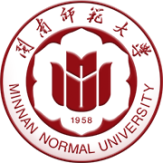 横向项目合同审查表*所在单位须对其填写内容进行审查，并由所在单位主管领导签字,单位盖章。*项目类型：技术开发 、技术转让 、技术咨询和技术服务。项目名称项目负责人所在单位项目组成员合作单位金额￥ 项目时间   年    月 ——     年    月   年    月 ——     年    月类型所在单位审核意见：单位负责人（签章）：单  位（盖章）：                 年   月    日所在单位审核意见：单位负责人（签章）：单  位（盖章）：                 年   月    日社会合作处意见：负责人（签章）：年   月   日社会合作处意见：负责人（签章）：年   月   日社会合作处意见：负责人（签章）：年   月   日科研处意见：经经办人（签章）：负责人（签章）：      年    月    日科研处意见：经经办人（签章）：负责人（签章）：      年    月    日法律顾问室意见：负责人（签章）：年   月   日法律顾问室意见：负责人（签章）：年   月   日法律顾问室意见：负责人（签章）：年   月   日分管副校长审核意见：分管副校长（签章）：年   月   日分管副校长审核意见：分管副校长（签章）：年   月   日校长审核意见：校长（签章）：年   月   日校长审核意见：校长（签章）：年   月   日校长审核意见：校长（签章）：年   月   日